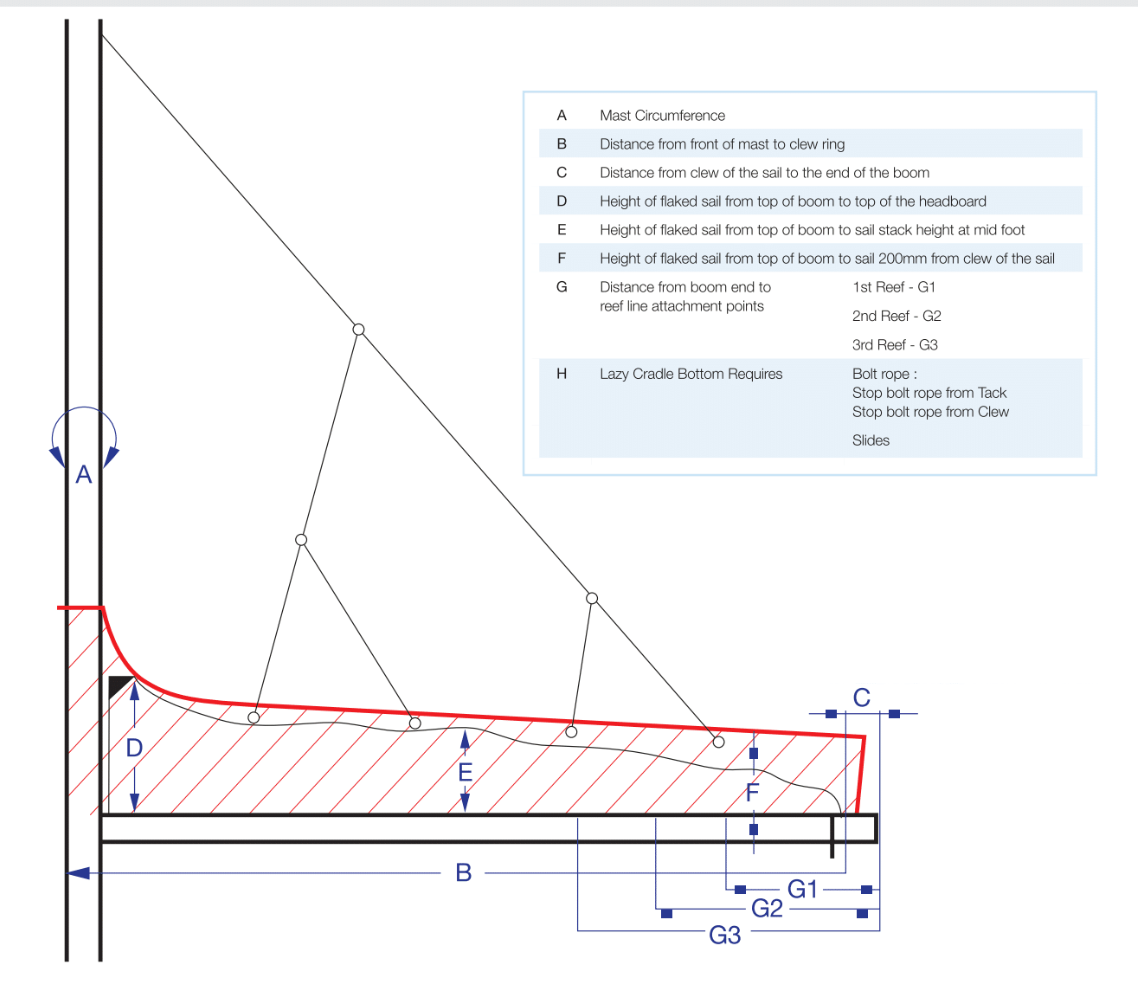  - Mainsail - 4001015 AlbertM0Sail LayoutNot Yet PostedM1Tack Cut Back (Aft face of Mast to center of tack Pin - A)47mmHELP M2Tack Cut Up (Top of Boom to Center of tack Pin - B)20mmHELP M3Clew Cut Up (Top of Boom to Center of Tack Pin - X)13mmHELP M4Clew type (slug, outhaul car or ring with strap)Outhaul CarHELP M5Sunbrella clew cover for Furling MainsnaHELP M6Other OffsetsHELP M7HeadboardYesHELP M8Leech LineyesM9Foot LineNoM10Tack Ring Type#2 Tack Press Ring HELP M11Tack angle88.5HELP M12Jack LineNoHELP M13Mast Bend (Luff Round)StdHELP M14Fractional Rig (Yes, No)NoHELP M15Mast - Keel or Deck Stepped?Deck SteppedM16Number of Reefs1  ReefsHELP M17Intermediate Reefing Diamond Eyes (Yes or No)YesHELP M18Foot Reefing Grommets (next to boom)N/AHELP M19Reefing Ring TypeGrommetsHELP M20Luff Length (Max Hoist - P)11.58m  Max

(11.46m Net Finished size day of Delivery)HELP M21Foot Length (Max Foot - E)4.04m Max

(3.99m Net Finished size day of Delivery) HELP M22 Leech Length (straight line head to clew)SailmakerHELP M23Bimini to Clear (yes or no)N/AHELPM24Foot RoundSailmakerM25Aspect RatioSailmakerHELPM26Vessel Backstay Measurement4900mmHELP M27Luff Slides (Part Number)A015 PlasticHELP M28Foot Slides (Part Number)Loose FootedHELP M29Roach TypeCruiseHELP M30Roach Factor1.1HELP M31MGMSailmakerHELP M32MGUSailmakerHELP M33Batten Type (Partial or Full)4 FullHELP M34Include BattensYESM35Install Nylon Batten HoldersN/AHELP M36Intermediate SlidersN/AHELP M37Cloth Weight8.11 Warp DriveM38Cut TypeTri RadialM39Sail AreaSailmakerM40CunninghamNoHELP M41TelltailsYesHELP M42Triple StitchYesM43Sail Logo and Color(red, blue or black)NoHELP M44Sail Logo ArtworkN/AM45Sail Numbers and ColorYes 

Red

(6532)HELP M46Draft Stripe and Color(red, blue or black)Yes (Red)HELP M47Overhead Leech LineNoM48Specialty SailNoHELPM49Boom CoverNoHELPM50Lazy BagYes Light CharcoalHR5HELP - Headsail -4001015 AlbertH0Sail LayoutNot Yet PostedH1Size of Headsail (110, 135, 150 etc.)"150%HELP H2Luff Length, Max Hoist, B measurement13.1m
webbing loop tip to webbing loop tip (Max)

(12.96 m Net Finished size day of delivery)HELP H3Leech LengthsailmakerHELP H4Foot LengthsailmakerHELP H5Tack and Head FittingsWebbing LoopsH6Clew Type (Press ring or 0-Ring)Press RingHELP H7Leech LineYesH8Reefs for Hank on Sail (specify Qty of tiedowns)No Manual ReefsH9Foot LineYesH10Track 1 (Tack to Genoa Track Beginning)1000mmHELP H11Track 2 (Tack to Genoa Track Ending)1000mmHELP H12Vessel "I" Measurement13.28mHELP H13Vessel "J" Measurement3.76mHELP H14Calculated Forestay LengthSailmkaerH15ReefN/AH16LPSailmakerHELP H17Color of SuncoverLight CharcoalHELP H18Side of Sail for Suncover (port or Stbd)StbdH19Luff Tape Size (such as #6)#6HELP H20Furler ManufacturerSchaefer 2100H21Foam LuffYESHELP H22Cut TypeTri RadialH23Sail AreaSailmakerH24TelltailsYesHELP H25Telltail WindowNoH26Triple StitchYESH27LogoNoHELPH28Cloth Weight6.11 Warp DriveH29Sail Numbers and Color (red, blue or black)Yes Red 6532HELP H30Sheeting Stripe (red, blue, black)NoHELP H31Draft Stripe Color  (red, blue or black)Yes (Red)HELP H32Clew Height off DecksailmakerHELP H33Tack Height off DeckTri RadialHELP H34Luff tape starts 500mm
up from Tack500mmHELPH35Specialty SailNoHELPCustomer Note: All details we can check as sailmakers are based on accurate vessel I and J MeasurementsHELP